HEAVYWEIGHT TSS We’ve stretched the deadly reach of HEAVYWEIGHT® TSS with a new 2-ounce 12-gauge load of No. 7 and 9 shot. The tungsten-alloy material’s 18 g/cc density is 22 percent higher than standard tungsten and 56 percent more than lead. The result is the most energy and highest velocities at extreme range. The loads’ rear-braking FLITECONTROL FLEX® wad performs flawlessly through ported and standard turkey chokes for the most consistent, deadly patterns possible.Features & BenefitsNew 12-gauge 2-ounce loadHEAVYWEIGHT TSS payload with advanced buffering materialMore than double the pellet count of lead No. 5 loads of the same weight22 percent denser material than standard tungsten; 56 percent denser than leadFLITECONTROL FLEX wad provides extremely tight, consistent patterns through standard and ported turkey chokesRoll crimp and clear card wad keeps buffering material in placeFull-length wads prevent direct contact of the extra-hard pellets and the bore, protecting the barrel5-count packs A portion of the proceeds are donated to the National Wild Turkey Federation Part No.	Description	UPC	MSRPPTSSX157F 79	12GA 3" 2OZ 7-9 TSS, 1,150 FPS	6-04544-67042-4	$67.99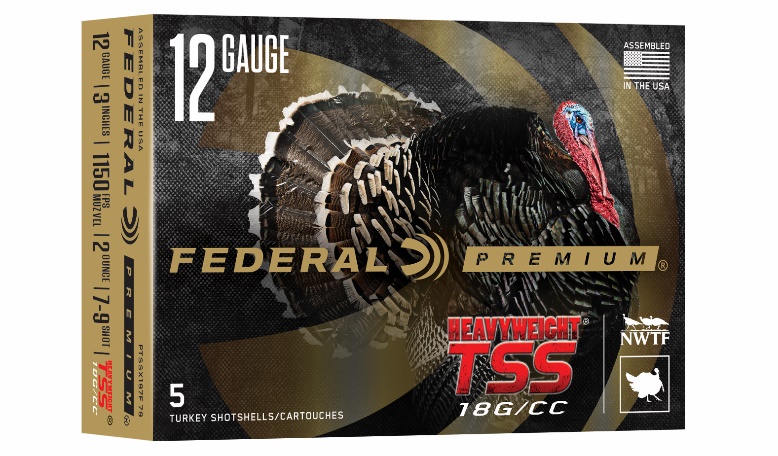 